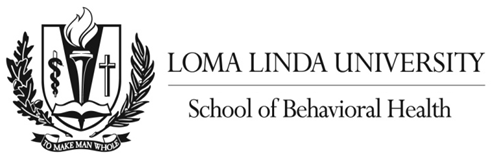 Quarterly Clinical Training ScheduleStudent InformationName:      	 ID #      	 Contact Number:     	 Degree: (check one):   MA      MS     MSW     DMFT     PSYD  PHD    Site Name/Location/Times   Monday  Tuesday   Wednesday  Thursday    FridaySite Name/Location/Times   Monday  Tuesday   Wednesday  Thursday    FridaySite Name/Location/Times   Monday  Tuesday   Wednesday  Thursday    FridaySite Name/Location/Times   Monday  Tuesday   Wednesday  Thursday    FridaySite Name/Location/Times   Monday  Tuesday   Wednesday  Thursday    FridaySite Name/Location/Times   Monday  Tuesday   Wednesday  Thursday    FridayVerification SignaturesApplicant	DateDirector of Clinical Training/Advisor	DateOffice use only:Comments		Rev. 2/2013	Department:Quarter:Year:Supervisor Name                                                                                 Contact Number Exempt Non-exempt